FOTOS DE PAITA20 de Noviembre 2012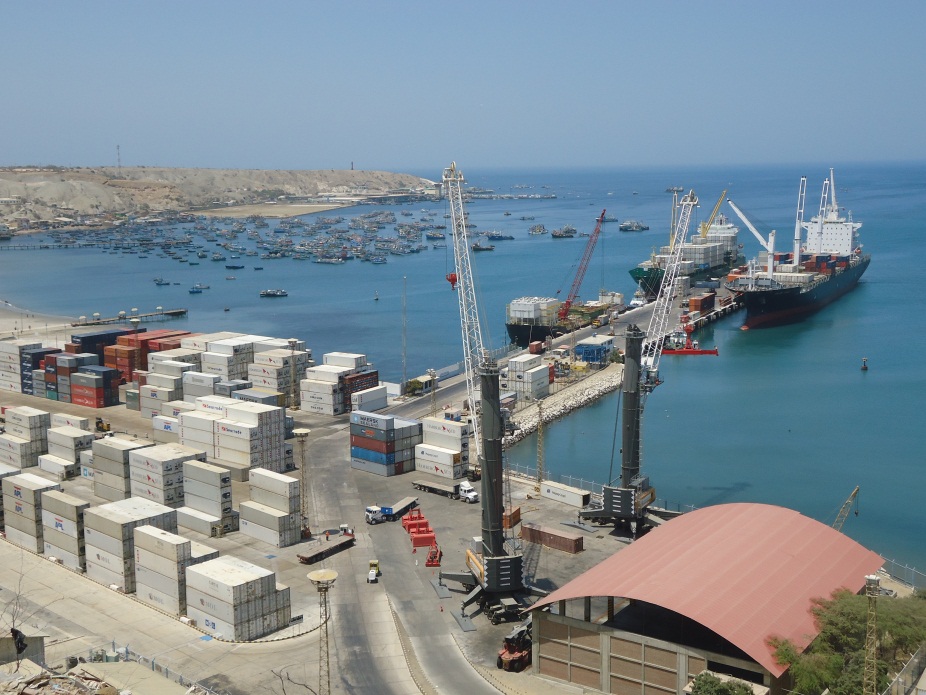 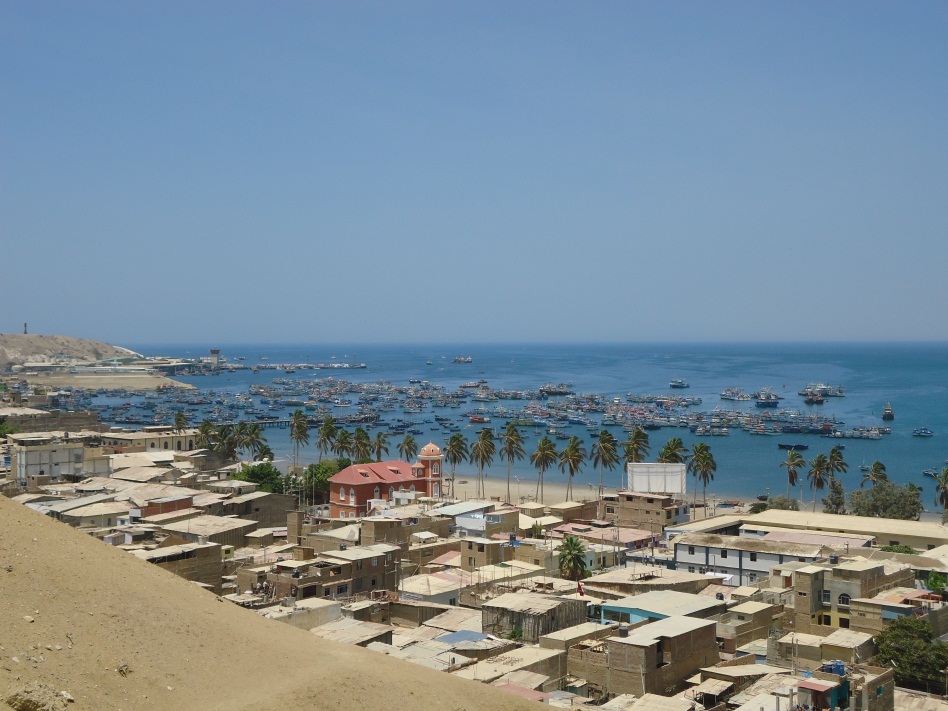 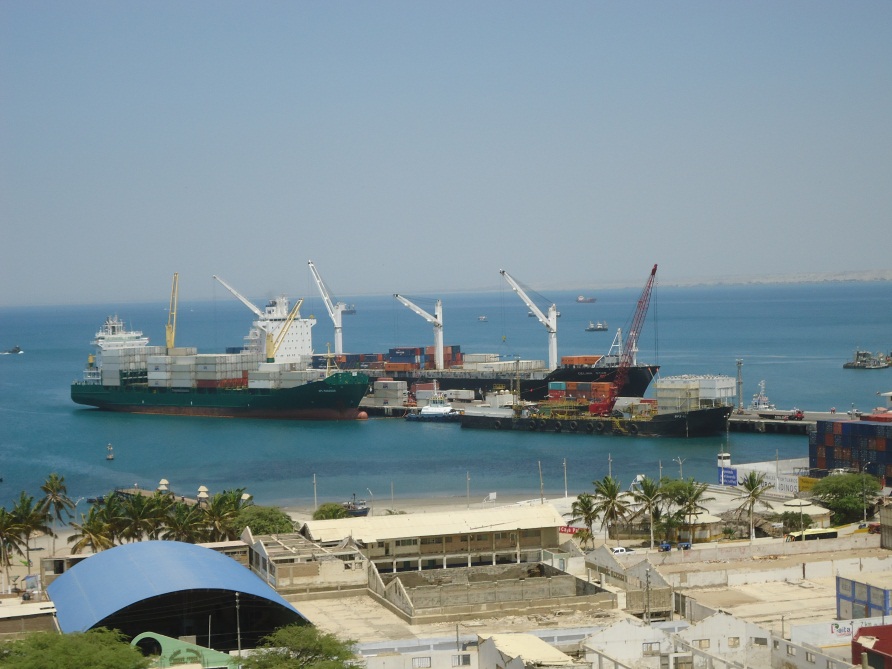 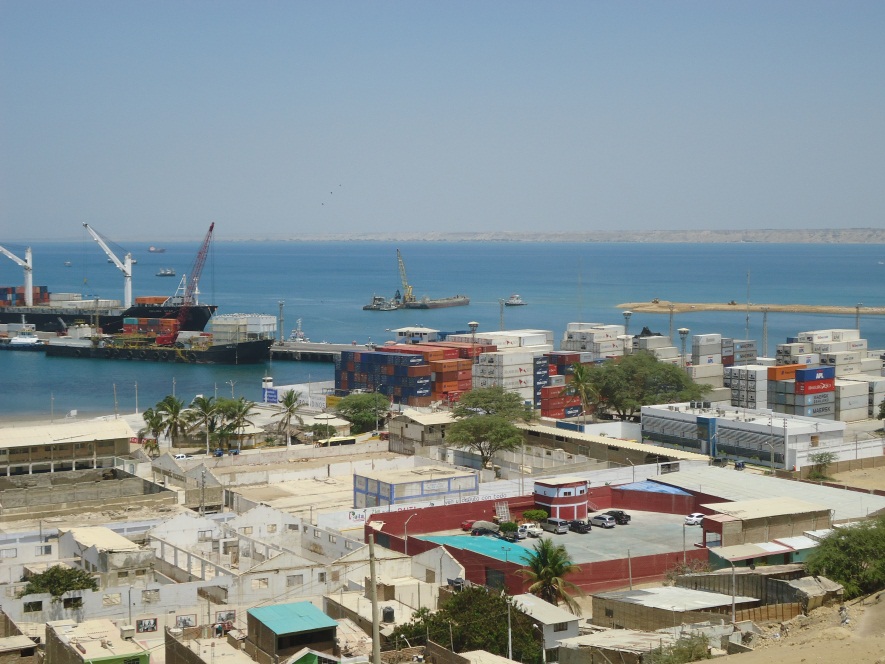 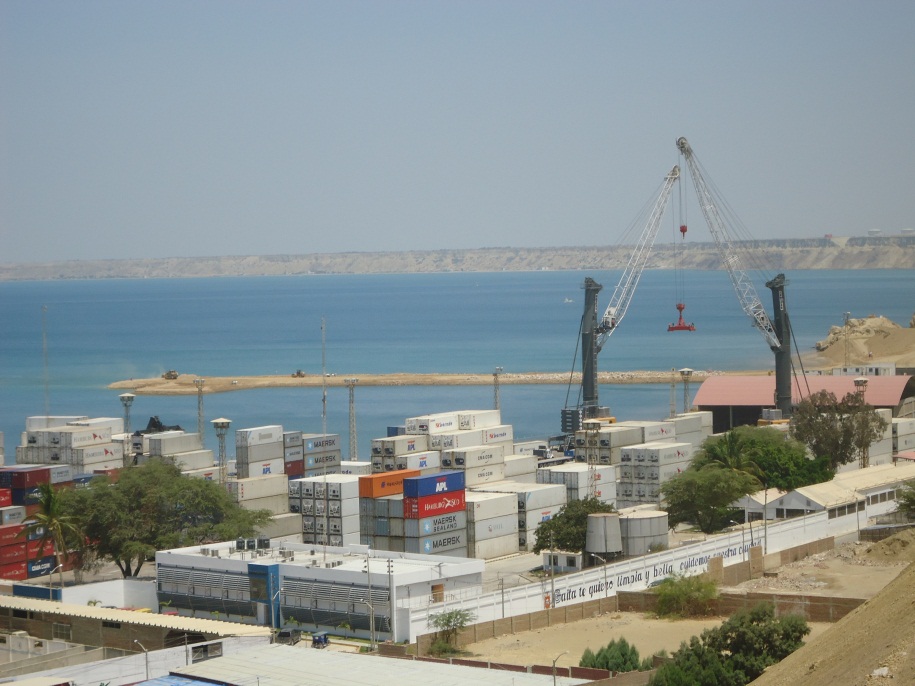 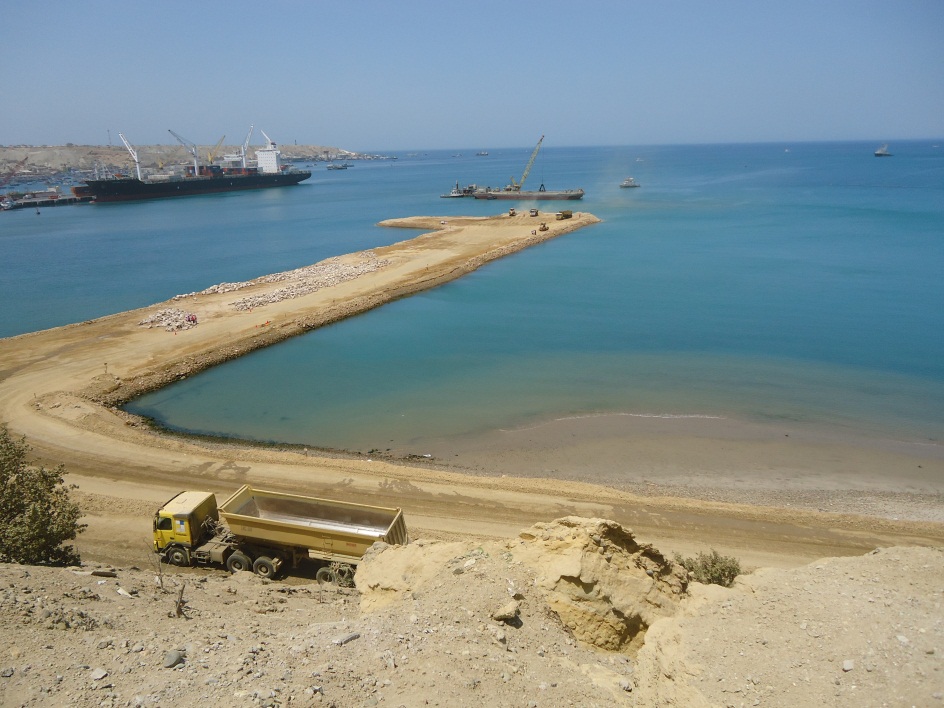 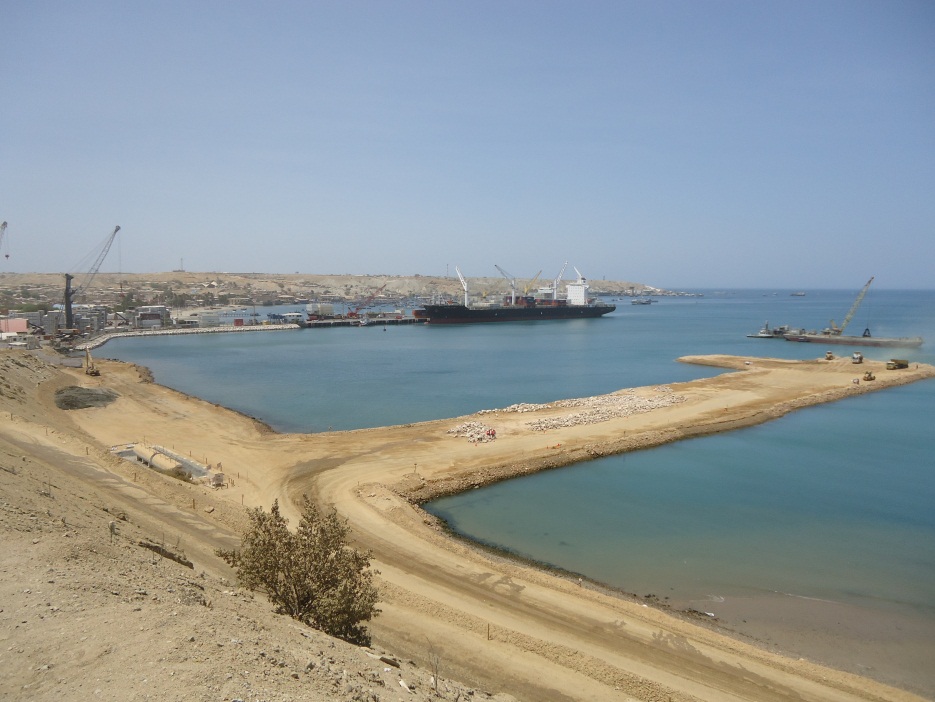 